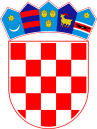   REPUBLIKA HRVATSKAVARAŽDINSKA ŽUPANIJA        OPĆINA VINICA       OPĆINSKO VIJEĆEKLASA: 024-04/22-01/29 URBROJ: 2186-11-22-1Vinica, 02. lipnja 2022.Na temelju članka 72. Zakona o komunalnom gospodarstvu („Narodne novine“  broj 68/18., 110/18. i 32/20.) te članka 30. Statuta Općine Vinica („Službeni vjesnik Varaždinske županije“ broj 30/20. i 09/21.) Općinsko vijeće Općine Vinica na sjednici održanoj dana 02. lipnja 2022. godine donijelo jeI. Izmjene i dopune Programa održavanja komunalne infrastrukture na području Općine Vinica u 2022. godiniČlanak 1.Program održavanja komunalne infrastrukture za 2022. godinu (“Službeni vjesnik Varaždinske županije” br. 109/21)   mijenja se i glasi:Ovim Programom održavanja komunalne infrastrukture  određuje se opis i opseg poslova  održavanja komunalne infrastrukture s procjenom troškova po djelatnostima na području Općine  Vinica u 2022. godini te izvor financiranja. Program održavanja  komunalne infrastrukture financira se iz sredstava  komunalne naknade i komunalnog doprinosa u iznosu od  375.000,00  kn, od čega: Komunalna naknada fizičke osobe  250.000,00 knKomunalna naknada pravne osobe  80.000,00 knKomunalni doprinos 45.000,00 kn	za komunalne djelatnosti:ODRŽAVANJE NERAZVRSTANIH CESTAZIMSKA SLUŽBA – ČIŠĆENJE SNIJEGAODRŽAVANJE POLJSKIH PUTEVAUTROŠAK EL. ENERGIJE JAVNE RASVJETEODVODNJA ATMOSFERSKIH VODA              (održavanje kanala i graba i propusta uz nerazvrstane ceste )ODRŽAVANJE JAVNE RASVJETEODRŽAVANJE ZELENIH POVRŠINAČlanak 2.Na području Općine Vinica u 2022. godini planirane su aktivnosti na obavljanju poslova održavanja komunalne infrastrukture, kao i izvori sredstava sveukupnog iznosa vrijednosti i to:Članak 3.Ove I. Izmjene i dopune Programa održavanja komunalne infrastrukture na području Općine Vinica u 2022. godini stupaju na snagu osmog dana od dana objave u «Službenom vjesniku Varaždinske županije». 								PREDSJEDNIK							Općinskog vijeća Općine Vinica								Predrag ŠtromarRB.ODRŽAVANJE KOMUNALNE INFRASTRUKTUREKONTOKONTO  IZVORIPLAN 2022.POVEĆANJE / SMANJENJE    1. IZMJENE          2022.1.Održavanje nerazvrstanih cesta(održavanje kolnika, održavanje bankina, uklanjanje raslinja  u pojasu nerazvrstanih cesta, održavanje prometne signalizacije, ostali radoviOdržavanje nerazvrstanih cesta(održavanje kolnika, održavanje bankina, uklanjanje raslinja  u pojasu nerazvrstanih cesta, održavanje prometne signalizacije, ostali radovi323293 (043)70.000,000,0070.000,00 dio2Zimska služba – čišćenje snijega (uklanjanje snijeg sa nogostupa i kolnika nerazvrstanih cesta, posipavanje kolnika solju i agregatom)                                Zimska služba – čišćenje snijega (uklanjanje snijeg sa nogostupa i kolnika nerazvrstanih cesta, posipavanje kolnika solju i agregatom)                                323294(043)80.000,000,0080.000,003.Održavanje poljskih puteva (porezivanje, šljunčanje )Održavanje poljskih puteva (porezivanje, šljunčanje )323295    (043)13.000,00dio+45.000,00dio58.000,00      dio4.Utrošak el.energije – javna rasvjeta                                       Utrošak el.energije – javna rasvjeta                                       322312(043)90.000,000,00   90.000,005.Odvodnja atmosferskih voda                                                                   komunalno održavanje kanala i graba i uz propusta uz nerazvrstane ceste (održavanje propusta,održavanje otvorenih kanala)Odvodnja atmosferskih voda                                                                   komunalno održavanje kanala i graba i uz propusta uz nerazvrstane ceste (održavanje propusta,održavanje otvorenih kanala)323292(043)50.000,000,00   50.000,006.Održavanje javne rasvjete  (nabava i zamjena  rasvjetnih tijela)Održavanje javne rasvjete  (nabava i zamjena  rasvjetnih tijela)323291(043) 2.000,000,00     2.000,007.Održavanje zelenih površina   orezivanje drvoreda, košnja,   sadnja cvijeća, čišćenje od smeća) Održavanje zelenih površina   orezivanje drvoreda, košnja,   sadnja cvijeća, čišćenje od smeća) 323297(043)25.000,000,0025.000,00UKUPNOUKUPNO330,000,00+45.000,00  375.000,00